Variva1. zadatak: Pročitaj!Variva su zdrava jela koja jedemo sa žlicom.Variva se pripremaju od različitih vrsta povrća: krumpir, kelj, zelje, grah , mahune.      krumpir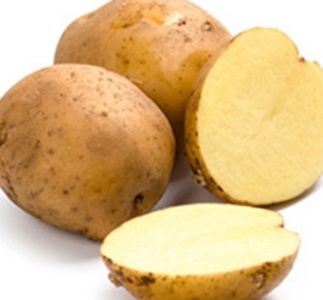    kelj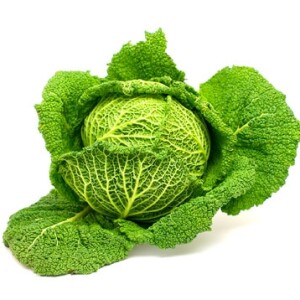    zelje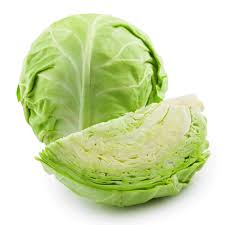      grah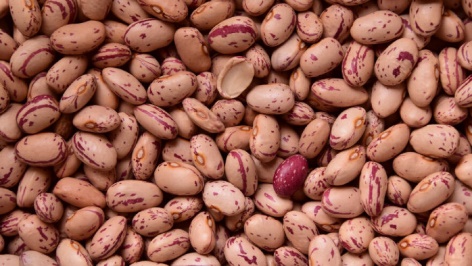       mahune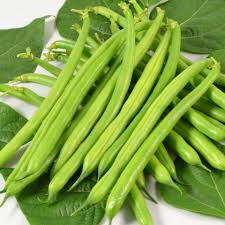 2. zadatak: Pogledaj koje sve povrće imate u kući i reci kako se zove!3. zadatak: Prepiši listić pisanim slovima u bilježnicu! Nacrtaj povrće!